SASKATOON KART RACERS IMPORTANT 2023 INFORMATION for MEMBERS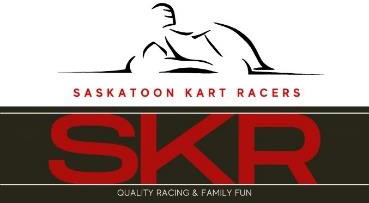 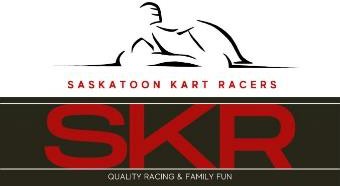 Please read all the instructions below as some items have changedIMPORTANT: FOR 2023, ALL MEMBERSHIP APPLICATIONS AND FEES PAYMENT WILL BE MANAGED THROUGH MOTORSPORT REG! STEPS REQUIRED ARE AS FOLLOWS:MEMBERSHIP APPLICATION PROCESS:Register an account (if you have not already done so) with Motorsport Reg (MSR). https://www.motorsportreg.com/Complete the on-line membership application process. The waiver will be completed online via a link sent to you. Only the primary member registering will receive link. If multiple members are registering, additional links will be sent out manually via text after the initial registration is completed. There will be one waiver to complete per adult, 2 per minor. (Waivers for minors to be completed by both parents; refer to exceptions noted on the form).             You will be required to submit your payment on-line through MSR. Membership tiers and fees are detailed on the MSR registration page.NOTE: All fields in the membership application must be filled in correctly. This includes dates of birth, kart classes, primary and secondary members (MINORS CANNOT BE LISTED AS PRIMARY MEMBERS)The Volunteer Bond is also a part of the registration. You can opt-in or opt-out. See below for further information on volunteering responsibilities.Note: We will not be collecting medical information this year, so the medical form is not required.REFUNDABLE VOLUNTEER BOND (RVB) PROGRAM: This is a mandatory program in which all members’ participation is required (with the option to ‘opt out’). Payment information is on the MSR registration page. Volunteering ensures all members’ time and efforts are distributed in an equal and fair way for all. We ask that you take the time to review therequirements of the program below. Please feel free to approach any board member to be added to a list for future projects and or events. ALL members are required to be available to volunteer on an ‘as needed’, by invitation’ basis on race days.VOLUNTEER BOND POLICY AGREEMENT Saskatoon Kart Racers (SKR) is run completely by volunteers. Many of our members are unaware of just how much volunteer work is necessary to sustain and operate the organization and maintain the track and the facilities. The volunteer bond has been introduced to encourage members to step forward and become more involved. At the time of membership renewal each year, AND prior to being granted track access privileges, each primary member must submit:1: A signed Volunteer Bond agreement form (available on SKR website) and 2: a post-dated cheque for $300 made out to: Saskatoon Kart RacersThe volunteer bond does not apply to first year members and is waived for elected SKR Executive Board Members. The bond is waived for elected SKR Executive Board Members due to volunteer time commitment required by the Board and to encourage members to join the SKR Executive Board.Approved volunteer opportunities can be found posted on: www.saskatoonkartracers.ca. Additional opportunities that arise throughout the year will be circulated via email to members. It is each Primary Member’s OWN responsibility to:Ensure they meet their SKR volunteer commitment prior to the end of the season. Sign-up for volunteer opportunities using the SKR online volunteer tracking platform https://www.volunteersignup.org/Independently track their own volunteer time to aid in verifying credits. 15 volunteer hours are required.Volunteers are the engine that makes SKR run!APPLICATION APPROVAL PROCESS: NOTE: All application forms will be reviewed by the SKR Secretary in order to approve membership. Applications will only be reviewed Mondays through Thursdays. Those arriving on a race day for competition, wishing to submit Membership Application at the same time, unfortunately, will not be permitted on the track. Exceptions may be made under special consideration for brand new members only at the discretion of the SKR President or Vice President.Once your membership is approved, you will be given your membership cards and track key in person (notification and arrangements by email). If you are a prior member, then a racing licence will also be issued. If you are a rookie racer, then a racing licence will only be given once you have competed in three complete race days (practices and heats) and have demonstrated the necessary driver skills and knowledge and have achieved the minimum required lap time.TRACK ACCESS: Absolutely no karts may access Martensville speedway prior to authorization by the President.An announcement will be made to membership via e-mail, declaring when the track has been officially opened for the season. No one will be issued track keys or allowed access on the track until registration has been approved and all waivers have been signed. Absolutely no entry allowed to the fenced pit or track area at any time without signing the Stoneridge General Waiver. This includes all members, mechanics, crew and guests. Guests must be accompanied by a SKR member. Spectators are not permitted to enter gated pit area. During events, all registered racers & crew members must also wear a wristband.COMMUNICATIONS: SKR web-site link: https://www.saskatoonkartracers.ca/SKR Board Executive’s primary form of communication to the membership, is via regular e-mail. We also have a Facebook page and website for race and event schedule, announcements, rules, Supplementary Regulations, driver’s standings, race results, announcements, photos etc. You are also encouraged to participate in regular club meetings.MEETINGS & VOTING:When required by SKR by-laws, the Executive will call upon the membership to vote on issues such as expenditures, facility upgrades and decisions affecting the club membership as a whole. Voting is carried out during membership meetings that are held on a regular basis. On occasion, the voting process on certain matters may be conducted via e-mail.SKR CODE OF CONDUCT BYLAWS, PRIVACY POLICY and SAFETY RULES: You are required to be familiar with the SKR policies below. All members are required to adhere to these Codes, By-Laws, Policies and Rules.SKR Member Code of Conduct: SKR Code of ConductBYLAWS LINK:  SKR By-LawsPRIVACY POLICY LINK: SKR Privacy PolicySKR Safety Rules: SKR Safety RulesSKR SUPPLEMENTAL REGULATIONS:These are     rules that pertain to everyone. Follow these rules will help to keep the karting experience safe and enjoyable for all racers and crews, event officials, parents, family members, volunteers and spectators. These supplemental regulations areadditional to rules set out by insurance, governing body or equipment manufacturers. It is SKR members’ responsibility, toknow and understand all rules and regulations. The Supp Regulations are available on the SKR website in Policies and Procedures. https://www.saskatoonkartracers.ca/Kart Numbers and Competition Series:If you are a new member and are unsure of what kart number is available to you, or what your competition series is, please e-mail our Race Registrar: registrar.saskatoonkartracers@gmail.comAdditional Information Links: SKR will use of ASN 2023 Sporting Regulations & Technical Regulations for 2023. Links to the ASN Regulations, Briggs Canadian Ruleset and Max Challenge regulations are available on the SKR Website.If you have any questions, please contact any one of the SKR executives by email.